Паспорт инвестиционной площадкиИнвестиционная площадка№ 67-06-29Инвестиционная площадка№ 67-06-29Местоположение:215710, Смоленская область, Дорогобужское городское поселениеМестоположение:215710, Смоленская область, Дорогобужское городское поселениеХарактеристика участкаПлощадьПлощадьПлощадь7,79 гаХарактеристика участкаКатегория земельКатегория земельКатегория земельземли сельскохозяйственного назначенияХарактеристика участкаФорма собственностиФорма собственностиФорма собственностигосударственная до разграниченияХарактеристика участкаРазрешенный вид использованияРазрешенный вид использованияРазрешенный вид использованияСельскохозяйственного использованияПодъездные путиасфальтированная дорога примыкает к участкуасфальтированная дорога примыкает к участкуасфальтированная дорога примыкает к участкуасфальтированная дорога примыкает к участкуПодъездные путиИнженерная инфраструктураЭлектроснабжениеЭлектроснабжениеближайший центр питания ПС Дорогобуж 1110/35/10 на расстояние 2,5 км по прямой до границы земельного участка. Резерв мощности 13,67 МВАближайший центр питания ПС Дорогобуж 1110/35/10 на расстояние 2,5 км по прямой до границы земельного участка. Резерв мощности 13,67 МВАИнженерная инфраструктураГазоснабжениеГазоснабжениеесть возможность подключения, в 800 м. проходит газопровод высокого давления Дорогобуж-Усвятье, труба диаметр 273 мм, максимальная мощность  -300 куб.м./час, 810 тыс. куб.м. за годесть возможность подключения, в 800 м. проходит газопровод высокого давления Дорогобуж-Усвятье, труба диаметр 273 мм, максимальная мощность  -300 куб.м./час, 810 тыс. куб.м. за годИнженерная инфраструктураВодоснабжениеВодоснабжениенет источника подключениянет источника подключенияИнженерная инфраструктураВодоотведениеВодоотведениеочистные отсутствуюточистные отсутствуютУсловия предоставления аренда, покупкааренда, покупкааренда, покупкааренда, покупка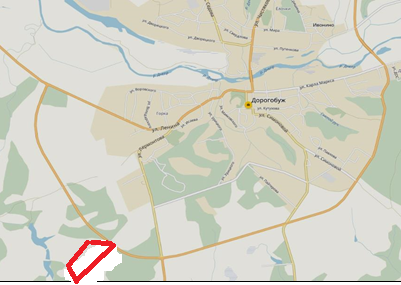 